ПАМЯТКА МИГРАНТАМ (ИНОСТРАННЫМ ГРАЖДАНАМ) Чтобы получить разрешение на работу в России и патент на работу, необходимо пройти комплексный экзамен (тестирование) по русскому языку, истории России и основам законодательства Российской Федерации. Порядок прохождения теста, содержание экзамена и время на тестирование утверждено государственной программой. Сертификат на знание русского языка выдается после успешно сданного экзамена. Срок действия Сертификата — 5 лет. Сертификат по русскому языку позволит вам легально работать и проживать в любом регионе Российской Федерации. Тестирование по русскому языку для трудовых мигрантов можно пройти в нашем Уральском центре тестирования мигрантов при АН ПОО «Уральский промышленно-экономический техникум». Офисы Центра тестирования есть в наших филиалах и представительствах, по следующим адресам:Экзамен состоит из 5 частей (субтестов): «Лексика и грамматика», «Чтение», «Письмо», Говорение», «Аудирование». На выполнение всех заданий отводится следующее время:- 90 минут (1 час 30 минут) для соискателей разрешения на работу или патента, в том числе:Модуль «Русский язык» 			                                    - 60 мин. Модуль «История России»						 - 15 мин.Модуль «Основы законодательства РФ»				 - 15 мин.- 135 минут (2 час 15 минут) для соискателей разрешения на временное проживание или вида на жительство, в том числе:Модуль «Русский язык» 			                                    - 75 мин. Модуль «История России»						 - 30 мин.Модуль «Основы законодательства РФ»				 - 30 мин.Для каждого теста есть инструкция, в которой описывается суть теста, какие знания вы должны продемонстрировать, как следует выполнять задание. Четыре субтеста выполняются письменно, 1 субтест — в форме диалога с экзаменатором.Перед началом тестирования экзаменатор расскажет вам, как нужно выполнять задания, как правильно заполнять контрольный лист. Письменные ответы должны выполняться только ручкой, как можно более разборчивым подчерком.В нашем Центре работают только квалифицированные специалисты — вы в любой момент можете попросить экзаменатора предъявить официальное удостоверение тестера, которое разрешает ему проводить тестирование. Для сдачи комплексного экзамена вам необходимо:предварительно записаться на тестирование по телефону, выбрав удобное время;оплатить экзамен в отделении банка; сохранить квитанцию — она вам понадобиться для пропуска на тестирование;прийти на экзамен без опоздания, с квитанцией об оплате, с национальным паспортом (с копией его нотариально заверенным переводом) и миграционной картой. Не забудьте ручку и очки, если они вам нужны для чтения или письма. Сертификат по русскому языку для мигрантов — официальный документ, подлежит строгой отчетности; выдается только на основании успешно сданного экзамена. Экзамен пройден, если в каждом субтесте вы набрали не менее 60% правильных ответов.Критерии оценивания результатов экзамена:Соискатели разрешения на работу либо патента:Модуль «Русский язык»Модуль состоит из 5 компонентов (субтестов): «Лексика. Грамматика», «Чтение», «Аудирование», «Письмо», «Говорение».Весь тест оценивается в 300 баллов.Максимальное количество баллов по каждому субтесту составляет:Модуль считается выполненным, если тестируемый данной категории набрал 180-300 баллов (не менее 60% стоимости теста). При этом по одному из пяти субтестов допустим результат 50% при условии выполнения всех остальных четырех субтестов на удовлетворительном уровне (60 %).Модуль « История России»Соискатели разрешения на работу либо патента Модуль состоит из 1 компонента (субтеста) - 10 тестовых заданий в форме множественного выбора. Каждое задание оценивается в 10 баллов.Максимальное количество баллов -100 (100%)Модуль «Основы законодательства  Российской Федерации»Модуль состоит из 1 компонента (субтеста) - 10 тестовых заданий в форме множественного выбора Каждое задание оценивается в 10 баллов.Максимальное количество баллов -100 (100%)Соискатель разрешения на временное проживаниеМодуль «Русский язык»Модуль состоит из 5 компонентов (субтестов): «Лексика. Грамматика», «Чтение», «Аудирование», «Письмо», «Говорение».Весь тест оценивается в 300 баллов.Максимальное количество баллов по каждому субтесту составляет:Модуль считается выполненным, если тестируемый данной категории набрал 210-300 баллов (не менее 70% стоимости теста). При этом по одному из пяти субтестов допустим результат 60% при условии выполнения всех остальных четырех субтестов на удовлетворительном уровне (70 %).Модуль « История России»Модуль состоит из 1 компонента (субтеста) - 20 тестовых заданий в форме множественного выбора Каждое задание оценивается в 5 баллов.Максимальное количество баллов -100 (100%)Модуль «Основы законодательства  Российской Федерации»Модуль состоит из 1 компонента (субтеста) - 20 тестовых заданий в форме множественного выбора.Каждое задание оценивается в 5 баллов.Максимальное количество баллов -100 (100%)Соискатели вида на жительствоМодуль  «Русский язык»Модуль состоит из 5 компонентов (субтестов): «Лексика. Грамматика», «Чтение», «Аудирование», «Письмо», «Говорение».Весь тест оценивается в 300 баллов.Максимальное количество баллов по каждому субтесту составляет:Модуль считается выполненным, если тестируемый данной категории набрал 240-300 баллов (не менее 80% стоимости теста). При этом по одному из пяти субтестов допустим результат 70% при условии выполнения всех остальных четырех субтестов на удовлетворительном уровне (80 %):Модуль « История России»Модуль состоит из 1 компонента (субтеста) - 20 тестовых заданий в форме множественного выбора. Каждое задание оценивается в 5 баллов.Максимальное количество баллов -100 (100%)Модуль «Основы законодательства  Российской Федерации»Модуль состоит из 1 компонента (субтеста) - 20 тестовых заданий в форме множественного выбора.Каждое задание оценивается в 5 баллов.Максимальное количество баллов -100 (100%)ВАЖНО!В случае возникновения при проведении комплексного экзамена конфликтной ситуации (несогласия тестируемого с результатом экзамена или нарушения процедуры проведения экзамена) тестируемый имеет право обратиться в конфликтную комиссию, назначаемую Ректором ФГБОУ ВО «Государственный институт русского языка имени А.С. Пушкина», которая рассматривает претензии тестируемого в течение 5 рабочих дней после экзамена. Получить Сертификат вы сможете через 14 рабочих дней. Он действителен в течение 5 лет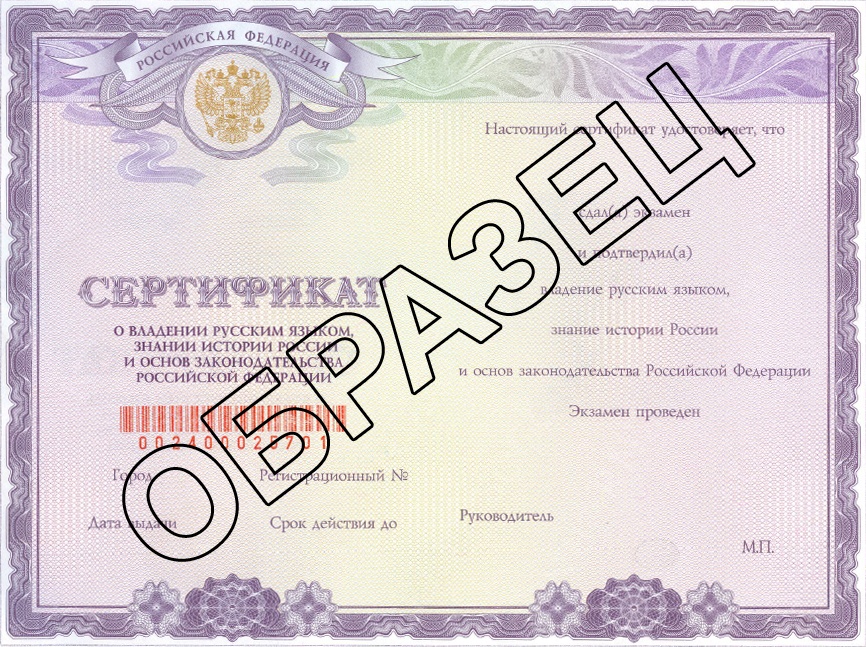 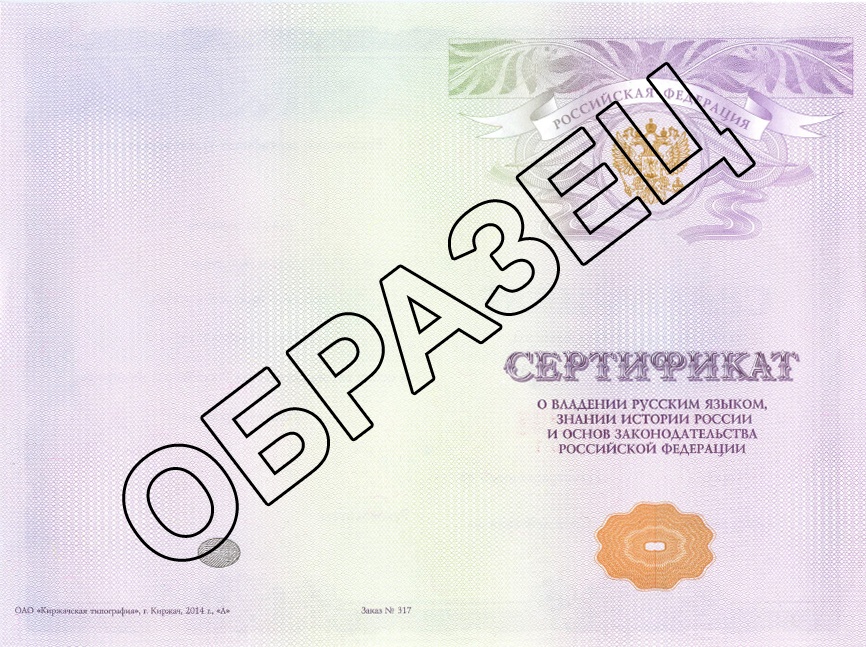 Приглашаем вас воспользоваться услугами – УРАЛЬСКОГО ЦЕНТРА ТЕСТИРОВАНИЯ МИГРАНТОВ (иностранных граждан).Здесь вы можете пройти все виды тестирования по русскому языку для мигрантов. Важно! Тестирование проводится по предварительной записи. Записаться на экзамен можно по телефону: 8 (343) 385 09 70.Если вы не уверены в своих знаниях по русскому языку, то в нашем Центре можно пройти подготовку на платной основе.На нашем сайте можно пройти бесплатное пробное тестирование с разбором ошибок.Адрес: г. Екатеринбург, ул. Ленина, д.60а, офис 509620062, Свердловская область,г. Екатеринбург, ул. Ленина, дом 60а, офис 509тел.8 (343) 385 09 70Сайт: www.urpet.ruЭлектронный адрес: ANOSPO@bk.ru620062, Свердловская область,г. Екатеринбург, ул. Ленина, дом 60а, офис 509тел.8 (343) 385 09 70Сайт: www.urpet.ruЭлектронный адрес: ANOSPO@bk.ruАсбестовский филиал автономной некоммерческой профессиональной образовательной организации «Уральский промышленно-экономический техникум»624260, Свердловская область,г Асбест, ул. Садовая, дом 11тел.8(343)65-7-70-57,8(343)385-08-69Заместитель директора по заочному обучению: Хлебникова Елена ВадимовнаJanifer2007@yandex.ruАлапаевский филиал автономной некоммерческой профессиональной образовательной организации «Уральский промышленно-экономический техникум»624600, Свердловская обл., г. Алапаевск, ул. Ленина, д.10,тел. (343-46) 2-18-49, (343-46)2-19-95Директор филиала Пшеничникова Маргарита Михайловнаal_ugtu-upi@mail.ru Няганьский филиал автономной некоммерческой профессиональной образовательной организации «Уральский промышленно-экономический техникум»628183, Тюменская область,ХМАО-Югра , г. Нягань, ул. Сибирская, 13/4.факс: (346-72) 5-13-75, тел. (346-72) 5-10-03, 8-902-409-45-52Директор филиала Колбасина Ольга Владимировнаupknyagan@mail.ruРежевской филиал автономной некоммерческой профессиональной образовательной организации «Уральский промышленно – экономический техникум»623750, Свердловская область, г. Режул. Уральских Добровольцев, д.1тел.8(343)64-2-25-32Директор филиала Калинина Татьяна АнатольевнаANOSPOUPK@mail.ruПолевское представительство автономной некоммерческой профессиональной  образовательной организации «Уральский промышленно – экономический техникум»623391, Свердловская область,г. Полевской, мкр.Ялунина, д.16тел.8900-1976-489Директор Вавилова Наталья Алексеевнаvavilovana50@yandex.ruВерхне Тагильское представительство автономной некоммерческой профессиональной образовательной организации  «Уральский промышленно – экономический техникум»624162, Свердловская область,г. Верхний Тагил, ул. Ленина ,д.1тел. 8(34357)2-37-86 ,Sofitagil@mail.ruСухоложский филиал автономной некоммерческой  профессиональной образовательной организации«Уральский промышленно-экономический техникум»624800, Свердловская область, г. Сухой Лог, пер. Буденного, дом 4Тел.8(34373) 3-10-80Зав.отделением Семёнова Любовь ГеннадьевнаДиректор филиала Волкова Юлия ВитальевнаKdobc@mail.ruИвдельский филиал автономной некоммерческой профессиональной образовательной организации «Уральский промышленно-экономический техникум»624591, Свердловская область,г. Ивдель, ул. Вокзальная, д.24тел. 8900-19-764-96директор филиала Федоткина Анна БорисовнаFedotkinv@mail.ruКачканарский филиал автономной некоммерческой профессиональной образовательной организации  «Уральский промышленно-экономический техникум»624356, Свердловская область,г. Качканар, ул. Мира, д.1тел.8(343)41-23-082директор филиала Нижнетуринский филиал автономной некоммерческой профессиональной образовательной организации «Уральский промышленно-экономический техникум»624220,Свердловская область,г. Нижняя Тура ,ул. Чкалова, д.11тел.8952-73-62-094СубтестЛексика.ГрамматикаЧтениеПисьмоАудированиеГоворениеОбщийбаллМаксимальныйбалл5060407080300Проходной балл Лексика. Грамматика.60%  = 30 баллов Чтение60%  = 36 балловАудирование 60%  = 42 балловПисьмо 60%  = 24 балловГоворение 60%  = 48 балловКатегория иностранных гражданПроходной балл % / количество необходимых правильных ответовСоискатели разрешения на работу либо патента 50 / (5)Категория иностранных гражданПроходной балл % / количество необходимых правильных ответовСоискатели разрешения на работу либо патента 50 / (5)СубтестЛексика.ГрамматикаЧтениеПисьмоАудированиеГоворениеОбщийбаллМаксимальныйбалл5060407080300Соискатели разрешения на вр. проживаниеЛексика. Грамматика.70% = 35 баллаЧтение70% = 42 балловАудирование 70% = 49 балловПисьмо 70% = 28 баллаГоворение 70% = 56 баллаКатегория иностранных гражданПроходной балл % / количество необходимых правильных ответовСоискатели разрешения на временное проживание 50 / (10)Категория иностранных гражданПроходной балл %/ количество необходимых правильных ответовСоискатели разрешения на временное проживание 50 / (10)СубтестЛексика.ГрамматикаЧтениеПисьмоАудированиеГоворениеОбщийбаллМаксимальныйбалл5060407080300Соискатели вида на жительствоЛексика. Грамматика.80%/ = 40 баллаЧтение80%/ =48 балловАудирование 80%/ = 56 баллаПисьмо 80%/ = 32 баллаГоворение 80%/ = 64 баллаКатегория иностранных гражданПроходной балл % / количество необходимых правильных ответовСоискатели вида на жительство75 / (15)Категория иностранных гражданПроходной балл %/ количество необходимых правильных ответовСоискатели вида на жительство75 / (15)